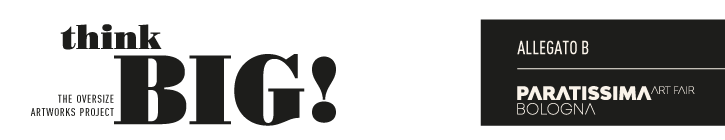 Domanda di iscrizione a “Think Big! Bando di concorso per grandi installazioni indoor e outdoor”Hai mai partecipato a Paratissima?No	☐Si	☐	A quale edizione / i?SI PREGA DI ALLEGARE OLTRE A QUESTO FORM:1_Testi esplicativi e descrittivi per spiegare il senso dell'intervento (descrizione testuale della proposta artistica, max 1000 battute spazi inclusi)2_Elaborati grafici di progetto, render o fotoediting, ovvero qualsiasi cosa possa essere di aiuto alla comprensione del progetto presentato.3_Descrizione tecnica dell'intervento, ovvero materiali utilizzati, dimensioni e messa in sicurezza e stabilità.4_CV del candidato/gruppoREGOLAMENTO☐	Confermo la conoscenza e l’accettazione di tutte le norme del bando di “Think Big! Bando di concorso per grandi installazioni indoor e outdoor”PRIVACY☐	Conformemente al DL 196/2003 tutti i dati personali che sono forniti per la call for proposal o sono ad essa correlati sono trattati dagli organizzatori al solo scopo dello svolgimento, della gestione e del controllo del concorso stesso e della diffusione dei suoi esiti finaliDIRITTI DI COPYRIGHT☐	La proprietà intellettuale dei progetti inviati rimane dei singoli artisti. Per il progetto vincitore PRS Impresa Sociale acquisirà i diritti di sfruttamento, riproduzione e utilizzo del materiale per mostre e/o eventuali pubblicazioni, per le attività di comunicazione dell’evento. Per i non vincitori, invece, sarà ceduto all’Ente Promotore il diritto di utilizzare il materiale consegnato per comunicazioni, eventi e pubblicazioni inerenti la promozione e la documentazione del concorso di ideeLi, Firma* I campi contrassegnati con l'asterisco sono obbligatoriDATI ANAGRAFICI (dell’artista o del referente del gruppo)Città*Città di residenzaCAP*CAPIndirizzo*Indirizzo di residenzaCittà*Città di domicilioCAP*CAPIndirizzo*Indirizzo di domicilioTelefono*TelefonoEmail*EmailSito internetSito internetREGOLAMENTO, PRIVACY E COPYRIGHT